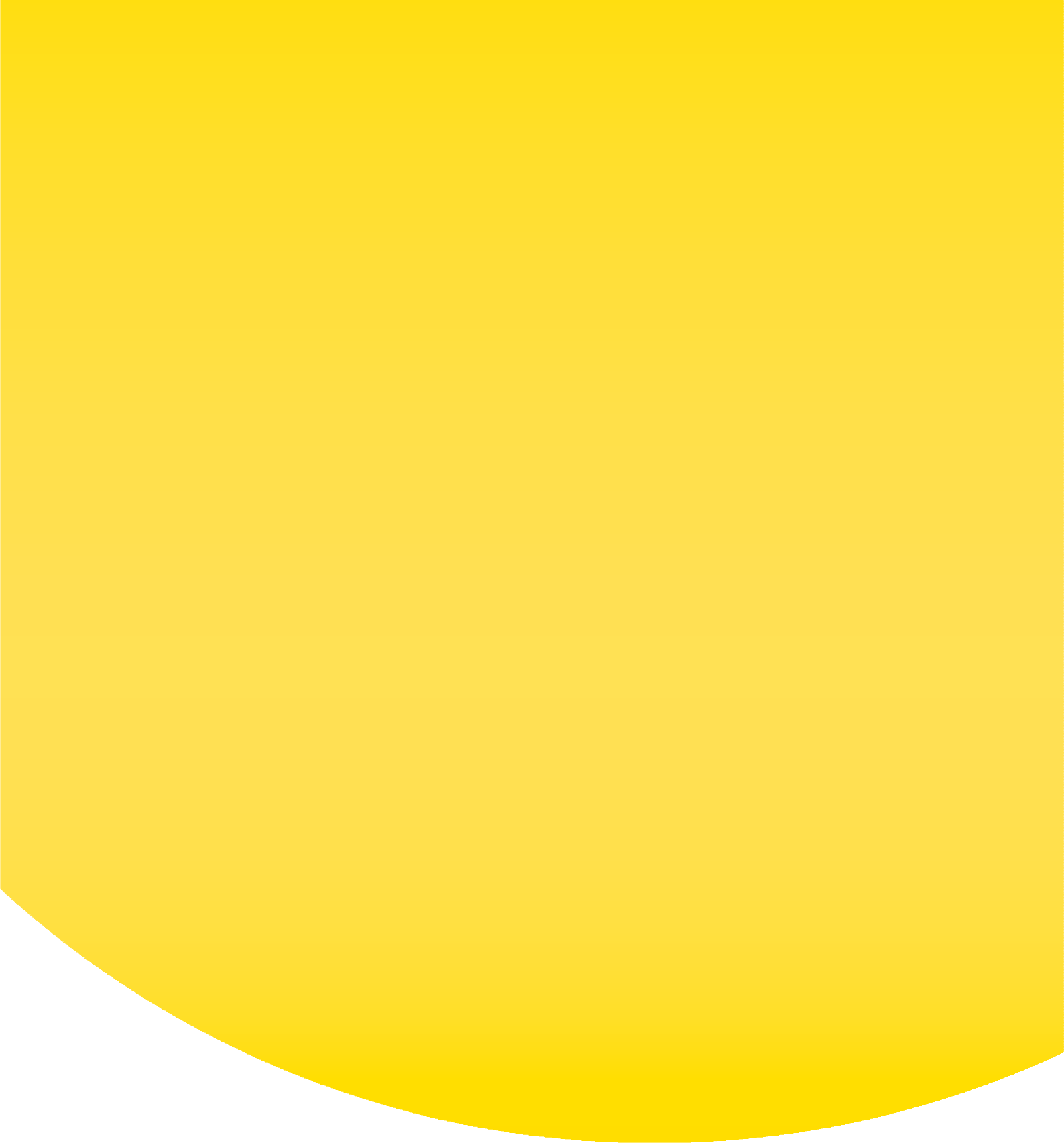 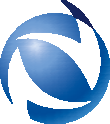 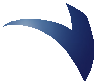 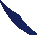 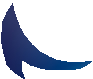 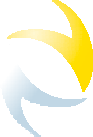 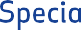 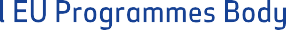 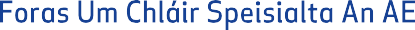 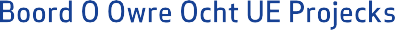 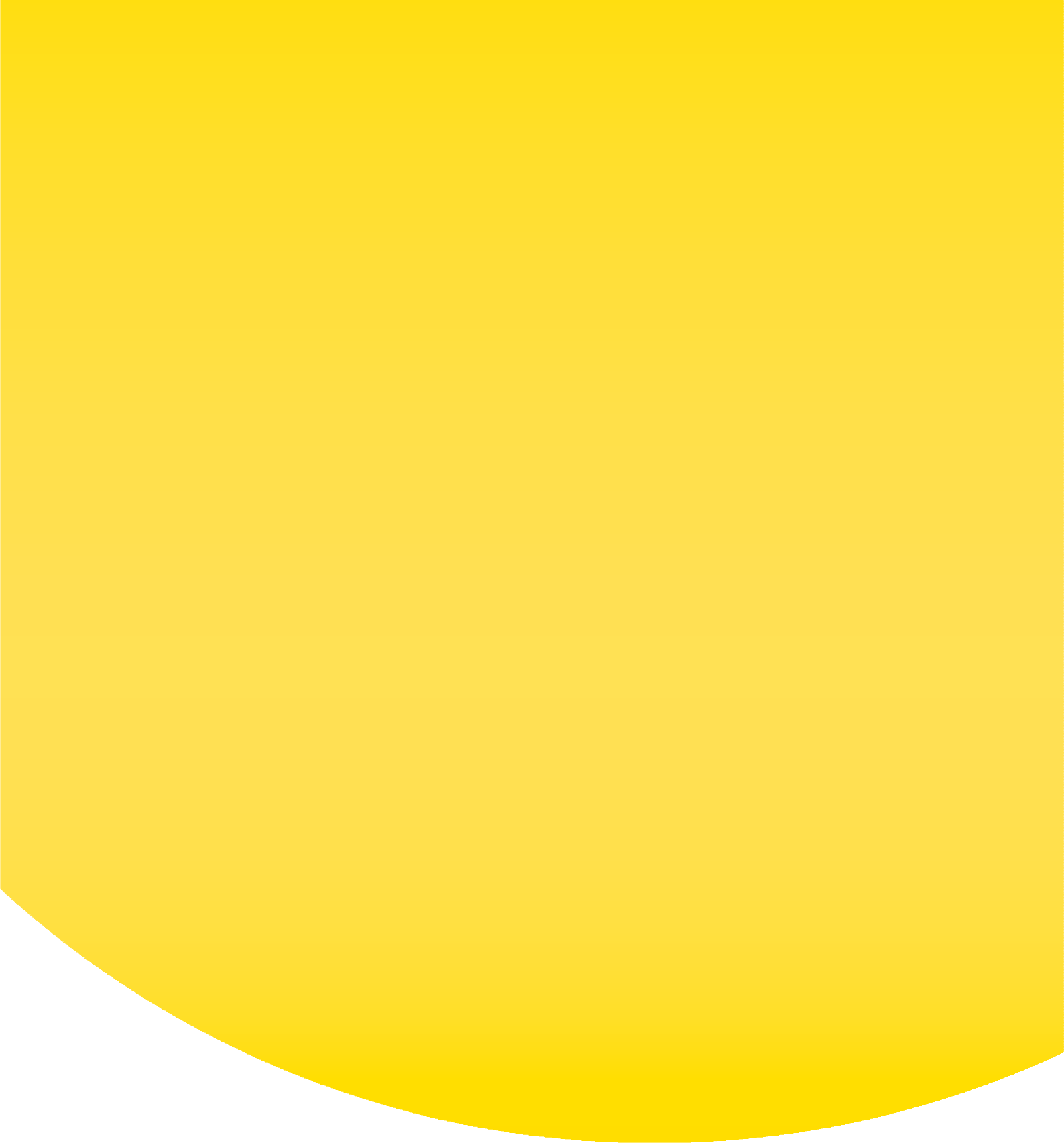 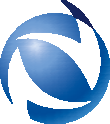 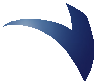 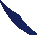 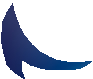 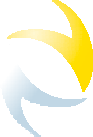 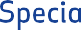 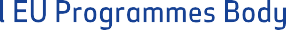 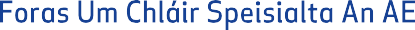 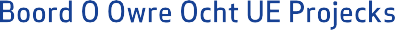 PREPARING THE PEACE PLUS PROGRAMMEEuropean Territorial Co-operation 2021–2027Stakeholder Engagement Survey – QuestionsDecember 2019 to February 2020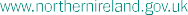 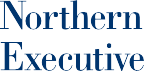 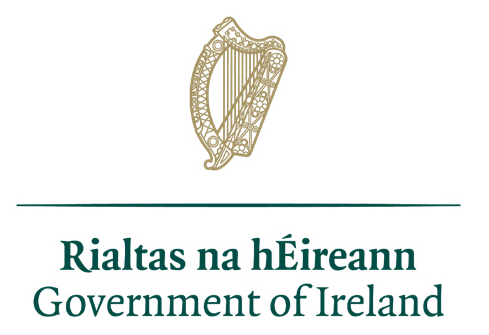 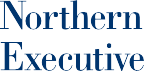 ContentsSurvey questionsThe  purpose  of  this  survey  is  to  get  input  from  stakeholders  on  potential  funding  themes   for the PEACE PLUS Programme as well as feedback  on  delivery  options  as  proposed  by the draft regulations. PEACE PLUS is a new cross-border programme that will contribute to a more prosperous and stable society in Northern Ireland and the border region of Ireland. The programme will achieve this by funding peace-building activities, and by funding activities that contribute to the cross-border economic and territorial development of the region1. The combination of the PEACE and INTERREG type activities in a single programme is reflected in the name of the programme where “PLUS” stands for the inclusion of wider North/South economic, social and environmental activities, of mutual interest.We welcome responses regardless of whether you have been involved in INTERREG or PEACE before.   We really appreciate your views.The survey is composed of 5 sections. We recommend that you read the “Part 2 of the Stakeholder Engagement Information Document” before responding, as questions will refer to this.With the exception of Section A, no section is compulsory; please respond to the questions in the other sections where you wish to do so. Please use Section E to make more general comments that you do not feel are covered in the rest of the survey and to attach reports to support your response where you believe this is relevant for the programme development.Responses are subject to word limits. This is to encourage focused responses and ensure that responses can be effectively analysed by the SEUPB as part of the process to develop the new programme. We recommend that you include evidence to support your responses. For example, you may include links to supporting information as part of your response or you may add attachments in the Section E.Deadline for responseThe engagement process will run from 10 December 2019 until 17:00 25 February 2020. The SEUPB welcomes early responses so that views, ideas and comments can contribute to ongoing developments and debates during the engagement process.Other ways to get involvedA number of stakeholder information events have been organised, at which members of the public and other key stakeholders will have the opportunity to express their views on the issues raised in this document. Information on the dates and locations for these meetings is available on the SEUPB’s website at https://seupb.eu/peaceplus.1	Previously funded under INTERREG.Use of responsesThis survey requires you to provide your name and postal address. This is for verification purposes only and to prevent multiple responses from the same person or organisation. No anonymous responses will be considered.The SEUPB will publish a synopsis of the responses. If you are responding on behalf of an organisation we may publish your organisation’s name, unless requested not to below. If you are responding as an individual we may refer to the content of your response but not your name or address, nor will we publish anything which may identify you or other individuals.Notwithstanding the above, the information you provide in your response to this survey, excluding personal information, may be disclosed in accordance with the Freedom of Information Code of Practice (North South Implementation Bodies and Tourism Ireland Ltd.). If you want the information that you provide to be treated as confidential, please contact communications@seupb.eu, but be aware that, under the Code of Practice, we cannot guarantee confidentiality.I am responding on behalf of my organisation and I do not wish the details of the organisation to be published.A. About youAre you responding on behalf of an organisation or as an individual? * Please note, this question is compulsoryIf you choseOrganisation: Please state your name and your organisation’s name and address.Individual: Please state your name and addressWhich of the following best describes you? (Select as many as applicable) I am a stakeholder associated with the management of the PEACE or INTERREG programmes I receive or have previously received funding from the PEACE or INTERREG programmes (as a project partner or a subcontracted organisation) I have applied for funding from the PEACE or INTERREG programmes but my application was not accepted I have been a participant or beneficiary of a PEACE or INTERREG funded project I would like to get involved with this PEACE PLUS Programme Other. Please describe: B (1). Thematic focus: Peace-building activitiesThe PEACE PLUS programme will contribute to a more peaceful, prosperous and stable society in Northern Ireland and the Border Counties of Ireland1 by funding:peace and reconciliation activities, andactivities that contribute to North/South economic, social and environmental development in the region, in areas of mutual interest.Peace-building activitiesPEACE PLUS will fund Peace and Reconciliation under Policy Objective 4 of the draft EU regulation. This allows for funding to be awarded for the following:Actions to improve community and social cohesion,Improving employment opportunities,Increasing access to quality education,Reducing marginalisation through improved housing and services,Increasing access to quality health care in the region,Other peace building activities.Thinking of the needs in your local area, we want your views on which actions are most relevant for achieving Peace and Reconciliation.To help you with your responses you may wish to view case studies of the existing PEACE initiatives. These can be found here: https://seupb.eu/case-studies.1	Cavan, Donegal, Leitrim, Louth, Monaghan and Sligo. Organisations from outside the programme area may be funded where this contributes to the programme objectives for the eligible region.Below are a list of indicative actions for achieving Peace and Reconciliation. Please rate the relevance of each type of action as a means to achieve Peace and Reconciliation.Q.B.1i	Please explain why you have given the rating above: [Word limit 500 words]Q.B.1ii   If there are other types of action not covered by the table in Q.B.1 that you think are relevant for achieving Peace and Reconciliation in your local area, please describe them below. [Word limit 1000 words]Q.B.1iii What are the main challenges and opportunities for greater Peace and Reconciliation (previously addressed under the PEACE programme)? [Word limit 1000 words]Q.B.1iv Please list any ideas for initiatives or projects that could address the challenges/opportunities identified in Q.B.1iii. [Word limit 1000 words]B (2). Thematic focus: North/South economic, social and environmental development of the regionThe PEACE PLUS programme will contribute to a more peaceful, prosperous and stable society in Northern Ireland and the Border Counties of Ireland2 by funding:peace and reconciliation activities, andactivities that contribute to North/South economic, social and environmental development in the region in areas of mutual interest.Wider economic, social and environmental development of the regionPEACE PLUS can fund the wider economic, social and environmental development of the region by financing projects under all five Policy Objectives set out in the draft EU regulations. The process for selecting which of these Policy Objectives PEACE PLUS will focus on is still in progress. This is why we would like your views on which Policy Objectives would enable investment with the most impact for the economic, social and environmental development of the region.To help you with your responses you may wish to view case studies of the existing INTERREG initiatives. These can be found here: https://seupb.eu/case-studies.(2)	Cavan, Donegal, Leitrim, Louth, Monaghan and Sligo. Organisations from outside the programme area may be funded where this contributes to the programme objectives for the eligible region.Rate the relevance of Policy Objective 1: A SMARTER EUROPEI don’t know	Q.B.2i Please explain why you have given the rating above: [Word limit 500 words]Rate the relevance of Policy Objective 2: A GREENER, LOWER CARBON EUROPEI don’t know	Q.B.3i	Please explain why you have given the rating above: [Word limit 500 words]Rate the relevance of Policy Objective 3: A MORE CONNECTED EUROPEI don’t know	Q.B.4i Please explain why you have given the rating above: [Word limit 500 words]Rate the relevance of Policy Objective 4: A MORE SOCIAL EUROPEAll of the PEACE elements for PEACE PLUS must be set within the context of this objective. However, this objective can also fund activities with a wider scope. For this question, we would like to know how relevant Policy Objective 4 would be for the wider economic, social and environmental development of the region. Actions that can be funded under the activities include:Actions to improve community and social cohesion,Improving employment opportunities,Increasing access to quality education,Reducing marginalisation through improved housing and services,Increasing access to quality health care in the region.I don’t know	Q.B.5i Please explain why you have given the rating above. [Word limit 500 words]Rate the relevance of Policy Objective 5: A EUROPE CLOSER TO ITS CITIZENSI don’t know	Q.B.6i Please explain why you have given the rating above: [Word limit 500 words]What are the main challenges and opportunities for the wider economic and territorial development of the programme area (previously addressed under the INTERREG programme)? [Word limit 1000 words]Please list any ideas for initiatives or projects that could address the challenges/opportunities	identified	in	Q.B.7.	[Word	limit	1000	words]Increasing simplification and focus on resultsIn the current PEACE and INTERREG programming period, the SEUPB initiated a number of measures to reduce the administrative burden for applicants and to increase the result orientation of the programmes.The draft regulations contain a number of provisions to further simplify the management and implementation of projects and make them more focused on results. The SEUPB is committed to continuing to address both of these goals and would like your views on which provisions would be most effective.Q.C.1i To what extent would the following measures further simplify management and implementation of projects?Greater use of flat ratesI don’t know	Greater use of unit costsI don’t know	Q.C.1ii Please explain why you have given the ratings above. [Word limit 500 words]Q.C.1iii Please detail any measures that would further simplify management and implementation of projects that are not listed above? [Word limit 500 words]Other administrative and delivery arrangementsFor the current programmes, support to potential applicants is available in a number of forms, including through the SEUPB website and through events promoting calls for funding. The SEUPB would like to consider other ways of providing project development support during the new programming period.Q.D.1i Below is a list of examples of measures that could provide project development support. Using the scale below, please rate how beneficial each of the following examples would be while applying for funding.Q.D.1ii Please explain why you have given the ratings above. [Word limit 500 words]Q.D.1iii Please detail any measures you can suggest that would be beneficial to potential applicants during Project Development that are not listed above? [Word limit 500 words]Q.D.2	Should the current arrangements to source match-funding continue, or should some or all of match-funding be provided by the applicant (public or private)? Please explain your answer. If you would consider applying to PEACE PLUS, please state in your answer whether you would be willing to provide some or all match-funding? [Word limit 500 words]Other commentsPlease make any additional comments about a future PEACE PLUS Programme that have not already been included in previous questions. [Word limit 1000 words]If you know any reports that can inform the future PEACE PLUS programme development, please name the attached reports here and send the documents attached to the same email: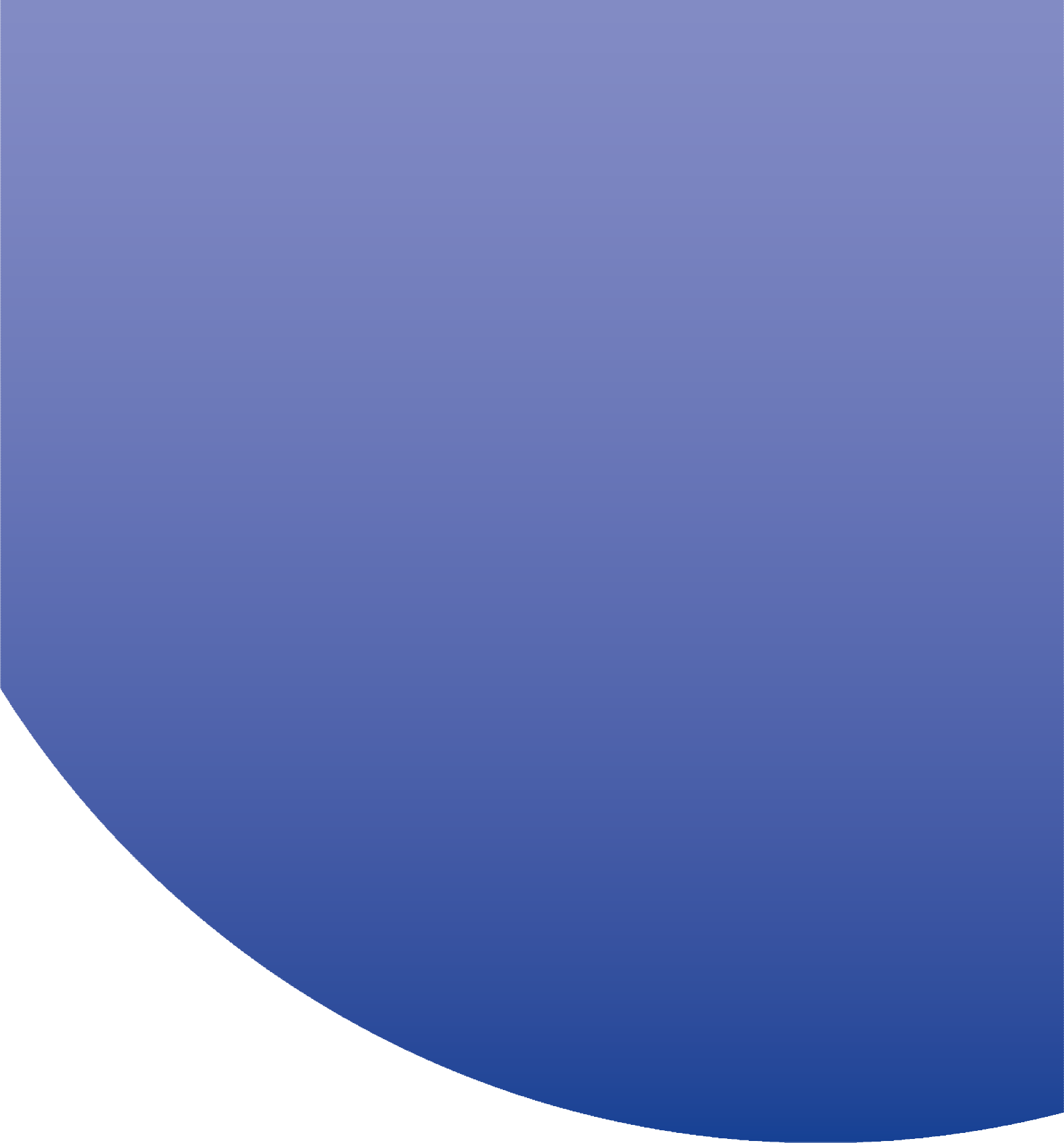 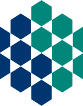 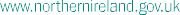 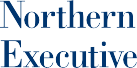 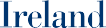 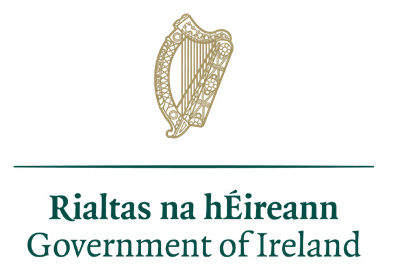 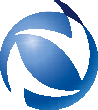 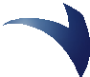 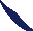 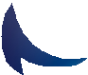 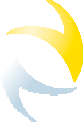 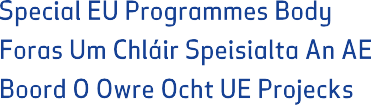 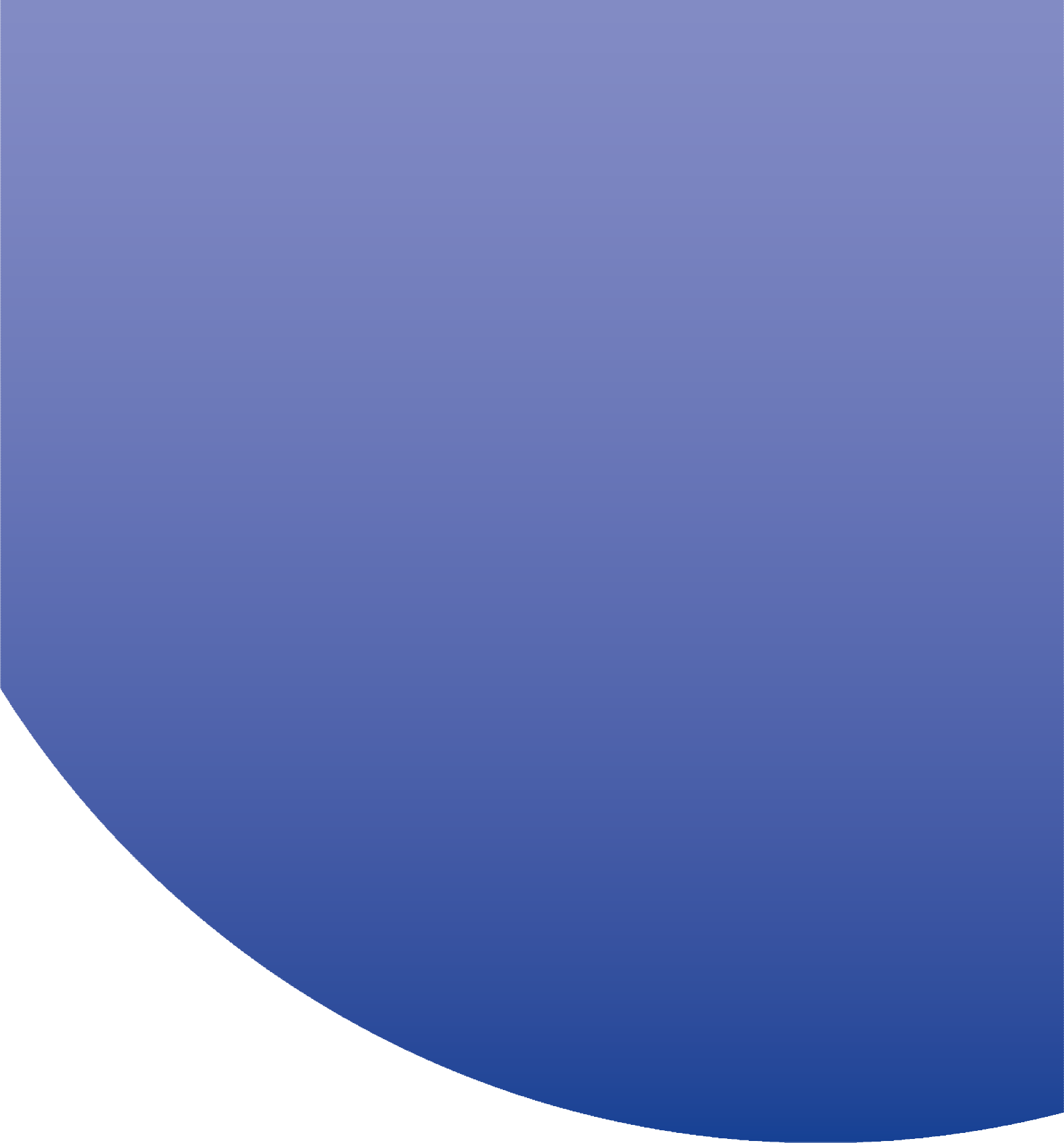 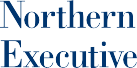 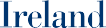 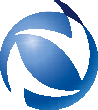 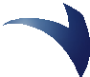 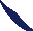 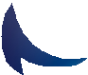 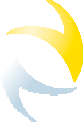 Published by the Special EU Programmes Body Belfast Office:7th Floor, The Clarence West Building, 2 Clarence Street West, Belfast, Northern Ireland,BT2 7GPTel: +44 (0)28 9026 6660Email: PEACEPLUS@seupb.eu https://seupb.eu/PEACEPLUSNot at all relevant123456Extremely relevant7I don’t knowActions to improve community and social cohesion.Improving employment opportunities.Increasing access to quality education.Reducing marginalisation through improved housing and services.Increasing access to quality health care in the region.Other peace building activities.Not at all relevant1234567Extremely RelevantNot at all relevant1Not at all relevant1234567Extremely RelevantNot at all relevant1Not at all relevant1234567Extremely RelevantNot at all relevant1Not at all relevant1234567Extremely RelevantNot at all relevant1Not at all relevant1234567Extremely RelevantNot at all relevant1Not at all beneficial1234567Extremely beneficialNot at all beneficial1Not at all beneficial1234567Extremely beneficialNot at all beneficial1Not at all beneficial123456Extremely beneficial7I don’t knowExpert assistance supporting project developmentEvents, including networking events and project development workshopsAdditional materials published online, including manuals and instruction videos to support the development ofprojectsLump sum payments for preparation costs.